FICHA DE POSTULACIÓN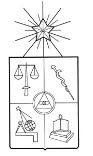 PROGRAMAS DE GRADOS ACADEMICOSANTECEDENTES PERSONALES		      Apellidos					                  Nombres	Estado Civil			Cédula Identidad		       Fecha Nacimiento    Domicilio Particular: Calle,  N°, Dpto.                                                                      Ciudad               Comuna			    Región			  Teléfono (red fija)	Teléfono Celular					               Correo electrónico                Genero                                                            Nacionalidad ANTECENTES ACADEMICOSTipo de Carrera Académica Anterior : Licenciatura, Diplomado, Magister, Profesional con Licenciatura, Profesional, Bachillerato, Postítulo, Especialidades Médicas, Doctorado, Técnico nivel superior, o Plan común o ciclo básico
Área: Biología, Diplomado, Kinesiología, Bioquímica, Posgrado, Tecnología Médica, Odontología, Medicina, Computación e Informática, Biotecnología, Educación Media, Química Y Farmacia, Medicina Veterinaria, Fonoaudiología, Licenciatura, Nutrición y Dietética, Bibliotecología, Química y Metalurgia, Psicología, Humanidades, Enfermería, Postítulo, Bachillerato, Deportes y Recreación, Química, Medio Ambiente, Educación Básica, Educación Especial, Ing. Civil, Industrial, Administración, Ing. Comercial, Filosofía, Eléctrica y Electrónica  Título o Grado							                       Inicio-Termino Universidad que lo otorgó                                                                       País de la Institución que lo otorgó Nombre Tutor                                         Nombre Institución Tutor                   Cargo Tutor Nombre Tesis Grado o Memoria                                                                 Email Tutor Situación Actual: Licenciatura en curso, Licenciado graduado, Profesional titulado, Master en curso, Master graduado, Carrera profesional en curso, Doctorado graduadoANTECEDENTES LABORALESTipo de Cargo Anterior Profesional: Encargado, Profesor / Investigador, Técnico, Joven Profesional /Trainee, Traductor , Estudiante para tesis, Asistente, Técnico Superior Universitario, Jefe de Área/Sector/Departamento, Administrador, Ayudante, Analista, Supervisor, Especialista, Estudiante, Coordinador de Área/ Sector/Departamento, Gerente/Director General, Coordinador, Jefe Área/Sección/Depto./Local, Estudiante de Posgrado, Práctica profesional, Director, Becario, Consultor, Director General, Asistentes, Asesor, Director de División, Auxiliar, Administrativo, Consultor/Asesor, Inspector, Práctica Profesional, Analista Senior, Asistente / Auxiliar, Ingeniero, Gerente/Director de Área, Gerente General, Vicepresidente. Otro Profesional, Otro.Cargo Anterior Profesional Institución en que trabaja				                                           Teléfono			       Dirección¿CÓMO SE ENTERO DEL PROGRAMA? Página Web, Mailing, Búsqueda activa, Recomendación de un Docente o Estudiante Magíster, Publicidad, Charla Informativa u otro. ........................................................................                             						                Firma	Magíster en: MFFecha: 